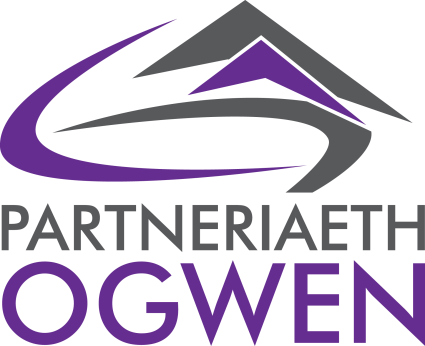 SWYDD DDISGRIFIADCydlynydd Gwirfoddolwyr a Llesiant Dyffryn GwyrddORIAU GWAITH -  37 awr yr wythnos Cytundeb – 12 mis Cyflog – £23,088Disgrifiad Swydd CyffredinolMae Partneriaeth Ogwen yn fenter gymdeithasol sy’n gweithredu prosiectau adfywio cymunedol, economaidd ac amgylcheddol yn Nyffryn Ogwen. Rydym hefyd yn darparu gwasanaeth clercio i dri o Gynghorau Cymuned Dyffryn Ogwen, sef Cynghorau Cymuned Bethesda, Llanllechid a Llandygai ac yn rheoli nifer o asedau ar Stryd Fawr Bethesda yn cynnwys Llyfrgell Gymunedol Dyffryn Ogwen, siopau ac unedau preswyl. Ers ein sefydlu, rydym wedi arwain ar ddatblygiad nifer o brosiectau amgylcheddol yn cynnwys datblygiad cynllun hydro Ynni Ogwen a datblygiad Canolfan Dyffryn Gwyrdd ar Stryd Fawr Bethesda.Ariennir prosiect y Dyffryn Gwyrdd gan Gronfa Gymunedol y Loteri Genedlaethol ac mae hwn yn gynllun uchelgeisiol sy’n dod a nifer o bartneriaid cymunedol a strategol ynghyd i daclo tlodi gwledig trwy weithredu amgylcheddol arloesol. Mae prosiect y Dyffryn Gwyrdd yn canolbwyntio ar y themâu canlynol: Atal tlodi trafnidiaeth trwy gynllun cludiant cymunedol trydan a datblygu cynllun  beiciau trydan cymunedol.Atal Unigedd Gwledig a chynyddu cyfranogiad a mynediad at gyfleoedd gwirfoddoli amgylcheddol.Grymuso Cymunedol trwy ddod â’n cymuned at ei gilydd i gydweithredu er lles amgylcheddol a chymunedol. Atal tlodi tanwydd a hyrwyddo effeithlonrwydd ynni trwy addysgu a hyrwyddo dulliau arbed ynni yn ein cymuned.Atal tlodi bwyd trwy gynllun rhannu bwyd cymunedol Pantri Pesda.Bydd prosiect y Dyffryn Gwyrdd yn cael ei redeg o ganolfan Dyffryn Gwyrdd ar Stryd Fawr Bethesda a bydd tîm o weithwyr yn cydweithio’n agos gyda Prif Swyddog a staff craidd eraill Partneriaeth Ogwen i wireddu’r cynllun. Rydym yn awr yn chwilio am Gydlynydd Gwirfoddolwyr a Llesiant fydd yn cydweithio â mudiadau amgylcheddol yr ardal i ddatlbygu ystod eang o gyfleoedd gwirfoddoli amgylcheddol sy’n dod a buddion lles ac amgylcheddol ac yn atal tlodi yn ein cymuned. Oriau GwaithCyflogir y Cydlynydd 37 o oriau’r wythnos.Lleoliad SwyddCanolfan Dyffryn Gwyrdd, 27 Stryd Fawr, Bethesda, LL57 3AE.Prif DdyletswyddauBydd y Cydlynydd Gwirfoddolwyr a Llesiant yn gyfrifol am ddatblygu cyfleoedd gwirfoddoli a datblygu prosiectau sy’n gwella iechyd a lles ein cymuned mewn partneriaeth â thîm Dyffryn Gwyrdd a Grwp Llywio’r Dyffryn Gwyrdd. Bydd y dyletswyddau yn cynnwys: Cydweithio gyda staff y prosiect a Grwp Llywio’r Dyffryn Gwyrdd i adnabod cyfleon gwirfoddoli sy’n dod a buddion lles ac amgylchedd i’n cymuned a sefydlu rhaglen o weithgareddau prescripsiynau cymdeithasol mewn cydweithrediaid a mudiadau a sefydliadau eraill yn lleol. Datblygu cysylltiadau a phartneriaethau newydd i greu rhaglen o gyfleoedd gwirfoddoli a gweithgareddau amgylcheddol sy’n hybu llesiant ac sy’n taclo tlodi ac unigedd gwledig (yn cynnwys tlodi trafnidiaeth, tlodi bwyd, a thlodi tanwydd).Cydweithio gyda asiantaethau a grwpiau perthnasol yn lleol i adnabod unigolion a grwpiau fyddai’n elwa o gyfleoedd gwirfoddoli amgylcheddol a/neu gyngor ar faterion tlodi trafnidiaeth neu dlodi tanwydd . Cydlynu gweithdrefnau ac asesiadau risg i ddiogelu gwirfoddolwyr sy’n ymwneud â phrosiectau Dyffryn Gwyrdd. Arwain ar ymgyrch recriwtio gyrrwyr gwirfoddol i’r car trydan cymunedol a chefnogi’r gwirfoddolwyr hynny. Arwain ar ymgyrch recriwtio gwirfoddolwyr i ddatblygu gerddi’r Bartneriaeth a mannau gwyrdd eraill yn ein cymunedDatblygu cyfres o ddigwyddiadau llesiant traws genhedlaeth yn Nyffryn Ogwen.Delio yn gwrtais gyda ymholiadau gan aelodau o’r gymuned sy’n ymweld â  Hwb y Dyffryn Gwyrdd gan helpu i’w cyfeirio at ffynonellau o wybodaeth neu gynlluniau a allai fod o gymorth iddynt. Sicrhau fod bas-data eang a diogel o holl fuddiolwyr y gwaith yn cael ei gadw a’i ddiweddaru yn reolaidd a chyson yn unol â gofynion GDPR.Hyrwyddo cyfleoedd gwirfoddoli yn lleol trwy gyfryngau cymdeithasol a chyfryngau traddodiadol megis y papur bro a Radio Cymru. Mynychu cyfarfodydd tîm Dyffryn Gwyrdd a Partneriaeth Ogwen yn ôl y galw a chyfrannu’n adeiladol i waith y sefydliad. Mynychu unrhyw ddigwyddiadau cyhoeddus yn lleol a rhanbarthol sy’n berthnasol i ofynion y swydd. Cydweithio â gweddill y tîm a staff Partneriaeth Ogwen i ddatblygu cyfleoedd newydd. Cynrychioli Partneriaeth Ogwen a phrosiect Dyffryn Gwyrdd mewn cyfarfodydd neu bwyllgorau sydd yn berthnasol i waith prosiect Dyffryn Gwyrdd.Cynorthwyo gyda unrhyw ofynion eraill yn ymwneud â gwaith prosiect Dyffryn Gwyrdd a Phartneriaeth Ogwen yn ôl y galw.Nodweddion Personol a Sgiliau Angenrheidiol Nodir y nodweddion personol gofynnol yn y Fanyleb Person ond byddwn yn chwilio am berson sydd â phrofiad o weithio gyda gwirfoddolwyr a pherson sydd efo’r argyhoeddiad a’r awydd i weithredu er budd yr amgylchedd a’n cymuned.Cefnogaeth Weinyddol Darperir offer cyfrifiadurol addas i alluogi’r swyddog i weithredu gofynion y swydd yn llawn. Bydd Gweinyddwr Rhan Amser yn cynorthwyo gyda gwaith gweinyddol y prosiect a bydd Rheolwr Gweinyddol Partneriaeth Ogwen yn cynorthwyo gyda goruchwylio gwariant y prosiect. Atebolrwydd Bydd y Cydlynydd Gwirfoddoli yn atebol i Reolwr Prosiect Dyffryn Gwyrdd.